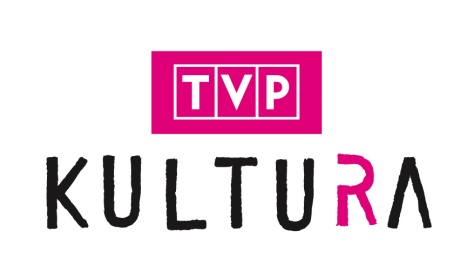 WIOSNA 2018 W TVP KULTURANowa oprawa, premierowe produkcje dokumentalne i reportażowe, więcej o sztuce użytkowej, nowości filmowe i muzyczne – wiosną 2018 roku TVP Kultura świętuje stulecie odzyskania przez Polskę niepodległości odświeżoną szatą graficzną i bogatą ofertą programową.„Wiwat Kultura” – głosi hasło przewodnie inspirowanej sztuką początków Niepodległej Polski nowej oprawy TVP Kultura. Zarówno wyraziste, geometryczne formy autorstwa Julii Mirny, jak muzyka kompozytora i dyrygenta Ignacego Zalewskiego są hołdem złożonym dokonaniom artystów, którzy po 1918 roku kształtowali polską sztukę. Rocznica odzyskania Niepodległości to też okazja, by bliżej przyjrzeć się różnym charakterystycznym dla Polski zjawiskom kulturowym i głównym dziedzinom sztuki ostatnich 100 lat. TVP Kultura z dumą pokaże swoje nowe produkcje: cykl „Rzecz Polska” o najlepszych przykładach polskiego designu, jak skuter Osa czy rower Wigry, oraz serial dokumentalny „Blok” o kulturotwórczej roli osiedli z wielkiej płyty, z udziałem postaci reprezentujących tak różne oblicza polskiej kultury, jak Krzysztof Zanussi, Robert Brylewski czy Cezary Ciszewski.Dobra wiadomość dla  wielbicieli polskiego i światowego kina: na antenie zagoszczą zarówno niezapomniane filmowe klasyki, jak telewizyjne premiery niedawnych zwycięzców festiwali. W nowym sezonie „Czwartkowego Klubu Filmowego” zaplanowane są przeglądy kina irańskiego,  japońskiego i radzieckiego, a także indywidualne retrospektywy Akiry Kurosawy, Andrieja Tarkowskiego i Zhanga Yimou. Premierowe pozycje czekają na widzów Panoramy kina polskiego - m.in. wielokrotnie nagradzane „Body/Ciało” Małgorzaty Szumowskiej czy „Królewicz Olch” Kuby Czekaja. Wiosną kontynuowane będą pasma dokumentalne, a w nich m.in. premierowe „Szukając Vivian Maier” Johna Maloofa i Charliego Siskela, „Ostatni w Aleppo” Firasa Fayyada, „Nie jestem twoim murzynem” Raula Pecka i „Wyjście przez sklep z pamiątkami” Banksy’ego. Weekendowe poranki rozweselą odcinki „Dumy i uprzedzenia” i drugiego sezonu „Wszystkich stworzeń dużych i małych”, a w sobotnie przedpołudnia serial „Odyseja filmowa” przybliży widzom historię światowego kina. Dla fanów muzyki popularnej i alternatywnej TVP Kultura przygotowała mnóstwo nowych koncertów (m.in. Amy Winehouse, Lenny’ego Kravitza, Nicka Cave’a and the Bad Seeds) oraz premierowe muzyczne seriale i dokumenty, jak „Ikony muzyki” o artystach pokroju Davida Bowiego i Johna Lennona.Nie zabraknie też premierowych spektakli teatralnych, oper i koncertów muzyki klasycznej, w tym transmisji z najważniejszych wydarzeń. W marcu TVP Kultura transmitować będzie półfinał i finał prestiżowego konkursu Młody Muzyk Roku dla najlepszych młodych polskich instrumentalistów. Kolejną odsłonę Telewizyjnego Festiwalu Teatrów Polski zainauguruje transmisja „Ślubu” Witolda Gombrowicza w reż. Anny Augustynowicz z Teatru Współczesnego w Szczecinie, a w Wielki Piątek TVP Kultura pokaże na żywo „Via Crucis” Pawła Łukaszewskiego z Wrocławia. Na antenę wrócą znane i lubiane programy publicystyczne, jak „Pegaz”, „Dezerterzy”, „Informacje Kulturalne” czy „Dranie w Kinie”. Od 5 marca „Informacje Kulturalne” będą nadawane na żywo o godz. 19:40. Ważną nowością wiosennej ramówki jest również przeniesienie głównego pasma prime time na godz. 20:00, by jak najwięcej widzów mogło zobaczyć najważniejsze pozycje filmowe, muzyczne, czy teatralne. Taka wiosna jest tylko raz na 100 lat. Wiwat Kultura!FILM W TVP KULTURA - PREMIERYNOWY CYKLODYSEJA FILMOWA, SOBOTY, OD 3 MARCA, GODZ. 11:20W sobotnie przedpołudnia TVP Kultura zaprezentuje nowy cykl edukacyjny poświęcony historii kina - „Odyseję filmową” w reż. Marka Cousinsa, irlandzkiego reżysera, wybitnego krytyka filmowego i wielkiego pasjonata kina. 15 części i 12 dekad pasjonującej opowieści o kinematografii na wszystkich kontynentach, zaczynającej się od narodzin kina jako nowej formy sztuki, poprzez triumf filmu amerykańskiego, lata 20. XX wieku, czyli złotą erę kina, niemiecki ekspresjonizm, rozwój gatunków takich jak horror, western czy musical, kino europejskie, nową falę, kino w popkulturze, aż do początku epoki cyfrowej. Setki fragmentów wybitnych dzieł filmowych, wywiadów z gwiazdami i wielkimi postaciami filmowymi, jak Lars von Trier, Bernardo Bertolucci czy Jane Campion oraz podróż po legendarnych miejscach sprawia, że jest to obowiązkowa pozycja dla wszystkich miłośników X muzy.PREMIERY W PASMACH FILMOWYCHLEKKIE OBYCZAJE, WTORKI, GODZ. 22:30Kontynuacja pasma Lekkie obyczaje, czyli lekkie, pozytywne, inteligentne kino obyczajowe, w ramach którego wyemitowane zostaną premierowo m.in.: wizja przyszłości i wykorzystania nowych technologii, czyli film „Creative control” (reż. Benjamin Dickinson), „Wielki chłód” (reż. Lawrence Kasdan), amerykańska komedia romantyczna „Dobry rok” (reż. Ridley Scott) czy opowieść o poszukiwaniu własnego głosu i łamaniu barier - „Dope” (reż. Rick Famuyiwa).NA WSCHÓD OD HOLLYWOOD, ŚRODY, GODZ. 20:00W ramach pasma będzie można zobaczyć m.in. „Rozumiemy się bez słów” – francusko-belgijski komediodramat (reż. Eric Lartigau), „Człowieka z Hawru” (reż. Aki Kaurismaki), „Ziemia i cień” (reż. Cesar Augusto Acevedo), „Ostatnie uderzenie młotem” (reż. Alix Delaporte).CZWARTKOWY KLUB FILMOWY (CKF), CZWARTKI, GODZ. 20:00Kontynuacja propozycji skierowanej zarówno do wytrawnych znawców, jak i po prostu amatorów dobrego kina. Wszystkie czwartki danego miesiąca o godz. 20:00 poświęcone będą jednemu tematowi: reżyserowi, gatunkowi filmowemu lub okresowi w historii kinematografii. Wiosną w TVP Kultura odbędzie się przegląd wybranych filmów współczesnego kina irańskiego, w ramach którego zobaczymy m.in.: „Smak wiśni”, „Uniesie nas wiatr” (reż. Abbas Kiarostami), premierowo „Rozstanie” (reż. Asghar Farhadi) i „Taxi Teheran” (reż. Jafar Panahi). Czwartkowe wieczory będą też szansą na bliższe poznanie twórczości Akiry Kurosawy, Andrieja Tarkowskiego czy klasyki kina radzieckiego.WIECZORY KINOMANA, PIĄTKI, GODZ. 20:00W cyklu zostaną wyemitowane premierowo m.in.: „The Lobster” (reż. Yorgos Lanthimos), „Dzieciństwo wodza” (reż. Brady Corbet), „Mama” (reż. Xavier Dolan), „Mr Turner” (Mike Leigh), „Sieć” (reż. Sidney Lumet).BILET DO KINA, SOBOTY, GODZ. 20:00, POWT. NIEDZIELE, OK. GODZ. 11:00W soboty widzowie TVP Kultura będą mogli nadal korzystać z Biletu do kina, by zobaczyć filmy, które w ciągu ostatnich paru lat gościły w kinach studyjnych z ambitnym repertuarem, i cieszyły się największym uznaniem na światowych festiwalach. W ramach pasma pokazane zostaną m.in.: „Koneser” (reż. Giuseppe Tornatore), “American Hustle” (reż. David O. Russell), „Droga do zapomnienia” (reż. Jonathan Teplitzky), „Birdy” (reż. Alan Parker).PANORAMA KINA POLSKIEGO, NIEDZIELE, GODZ. 20:00Spotkania z rodzimą kinematografią, prezentowana będzie nadal w niedzielę, a premierowo będzie można zobaczyć m.in.: nagrodzony na Berlinale w 2017 roku „Królewicz Olch” (reż. Jakub Czekaj), „Noc Walpurgi” (reż. Marcin Bortkiewicz), „Generał Nil” (reż. Ryszard Bugajski).MŁODA POLSKA, PONIEDZIAŁKI, GODZ. 21:30Wiosną powraca z pasmo prezentujące prace młodych twórców kina polskiego. W poniedziałki na antenie będzie można zobaczyć m.in. etiudy dokumentalne: „Pieśń pasterza” (reż. Vahram Mkhitaryan), „Ślimaki” (reż. Grzegorz Szczepaniak), filmy fabularne: „Powrót” (reż. Damian Kocur), „Lila” (Dominika Łapka), „Fusy” (reż. Kordian Kądziela).FILM FABULARNY, SOBOTY, GODZ. 12:00W sobotnie przedpołudnia TVP Kultura zaprasza na pasmo klasycznych polskich filmów dla całej rodziny. W soboty zaprezentujemy odnowione cyfrowo: „300 mil do nieba” (reż. Maciej Dejczer), „Rejs” (Marek Piwowski) oraz „Zaklęte rewiry” (reż. Janusz Majewski).DOKUMENTY - PREMIERYBLOK, OD KWIETNIA, PONIEDZIAŁKI, OK. GODZ. 18:00„Blok” to wyprodukowany przez TVP Kultura sześcioodcinkowy serial dokumentalny poświęcony kulturotwórczemu fenomenowi osiedli z wielkiej płyty. Blokowisko to wspólne doświadczenie dla całego społeczeństwa. W większości przekazów narracja wokół tego tematu koncentruje się na kwestiach problemów społecznych oraz rodzących się z nich patologii. Celem serialu jest odczarowanie zjawiska poprzez przybliżenie jego kulturotwórczej roli. Seria opowiada o wpływie, jaki architektura mieszkaniowa lat 50., 60., 70. i 80. miała na ówczesne społeczeństwo, muzykę, film i literaturę i jak oddziałuje do dziś. Gośćmi i przewodnikami serialu są tak różne postaci, ważne dla polskiej kultury, jak Maja Komorowska, Robert Brylewski czy Sokół.Z okazji emisji cyklu „Blok” TVP Kultura przypomni widzom również serial Stanisława Barei „Alternatywy 4” oraz rozgrywający się w świecie blokowisk spektakl „Made in Poland” Przemysława Wojcieszka z Teatru im. Heleny Modrzejewskiej w Legnicy.WIĘCEJ NIŻ FIKCJA, PONIEDZIAŁKI, GODZ. 20:00W poniedziałkowym cyklu „Więcej niż fikcja” pokazane zostaną m.in.: „Chińskie Van Goghi” (reż. Kiki Yu Tianqi), „Nie jestem twoim murzynem” (reż. Raul Peck), „Kino przyszłości” (reż. Michael Palm), „Wyjście przez sklep z pamiątkami” (reż. Banksy), „Szukając Vivian Maier” (reż. John Maloof, Charlie Siskel).ZIEMIA, PLANETA LUDZI, CZWARTKI, GODZ. 23:00Najgłośniejsze polskie i zagraniczne filmy dokumentalne ostatnich lat o poruszających tematach społecznych i kulturowych nadal będą emitowane w czwartkowe wieczory. W tym cyklu premierowo m.in. „Obcy w raju” (reż. Guido Hendrikx) oraz tegoroczny kandydat do Oscara „Ostatni w Aleppo” (reż. Firas Fayyad).ANIMACJE - PREMIERYTERAZ ANIMACJE!, CZWARTKI, OK. GODZ. 17:45 Nowe pozycje pojawią się również w paśmie prezentującym polskie i zagraniczne filmy animowane – „Teraz animacje!” Po raz pierwszy na antenie pojawią się m.in. obrazy: „Madame Tutli – Putli” (reż. Chris Lavisa i Maciej Szczerbowski), „Locus” (reż. Anita Kwiatkowska – Naqvi) oraz „Doradcy Króla Hydropsa” (reż. Natalia Brożyńska).SERIALE - PREMIERYSERIALOWA NOSTALGIA, SOBOTY I NIEDZIELE, GODZ. 8:00W wiosennej ramówce TVP Kultura kontynuuje przegląd ulubionych, niemal już kultowych seriali – tym razem brytyjskich. Weekendowe otwierać będą odcinki „Dumy i uprzedzenia” (reż. Simon Langton), „Wszystkie stworzenia duże i małe” – sezon 2, „Pan wzywał Milordzie?” (reż. David Croft). PUBLICYSTYKA DRANIE W KINIE, SOBOTY, OD 3 MARCA, PO GODZ. 18:00 Wiosną wraca magazyn filmowy „Dranie w kinie”|, który poprowadzą znani już widzom Jakub Moroz i Krzysztof Kłopotowski. W każde sobotnie popołudnie omówią trzy premiery kinowe. Wezmą na warsztat zarówno kino artystyczne, jak i mainstreamowe. Magazyn ma charakter recenzencki, ale prowadzący chętnie odwołują się także do historii filmu i szukają szerszego kontekstu, który pomaga lepiej zrozumieć temat dzieła.STUDIO KULTURA – ROZMOWY, OD 5 MARCA, PON. - PT., GODZ. 8:00 Krótkie poranne rozmowy na aktualne tematy z dziedziny kultury - mocne, niestroniące od kontrowersji spotkania osobowości o zróżnicowanych opiniach i światopoglądach, poświęcone bieżącym, żywo dyskutowanym tematom. INFORMACJE KULTURALNE NA ŻYWO, OD 5 MARCA, PON. – PT., GODZ. 19:40 Wiosną codzienny przegląd najważniejszych wydarzeń kulturalnych w kraju i za granicą będzie emitowany na żywo i o wcześniejszej porze. Reporterzy „Informacji Kulturalnych” obecni są na wystawach, premierach, spotkaniach z wybitnymi artystami oraz wszędzie tam, gdzie toczy się spór o kulturę. Prezentowane materiały mają charakter zarówno czysto informacyjny jak i problemowy. Wychodząc poza Warszawę, „Informacje Kulturalne” pokazują nie tylko najciekawsze wydarzenia i premiery, ale także nowe trendy. DEZERTERZY, WTORKI, OD 27 LUTEGO, OK. GODZ. 22:00 Program znanego pisarza Łukasza Orbitowskiego, który zaprasza do swojego programu gości spoza medialnego mainstreamu - „dezerterów” z głównego obiegu kultury. Bohaterowie – reprezentujący różne pokolenia, idee twórcze i postawy światopoglądowe – opowiadają o swojej twórczości. Gościem pierwszego programu w tym sezonie będzie tancerka i choreografka Krystyna Mazurówna.PEGAZ, ŚRODY, OD 7 MARCA, OK. GODZ. 22:00 „Pegaz” to rodzaj przewodnika po najważniejszych wydarzeniach na mapie kultury, opatrzonych szerokim komentarzem kulturalno-społecznym z udziałem antropologów kultury, filozofów, socjologów, etnografów.TYGODNIK KULTURALNY, PIĄTKI, OK. GODZ. 22:00 Magazyn, który w sposób subiektywny podsumowuje najważniejsze zjawiska ze świata kultury i sztuki. Wybitni krytycy i znawcy sztuki – m.in. Michał Oleszczyk, Magda Sendecka, Przemysław Skrzydelski, Jacek Wakar - dyskutują o najciekawszych wydarzeniach ze swoich dziedzin.NIENASYCENI, NIEDZIELE, OD 4 MARCA, OK. GODZ. 13:30 „Nienasyceni” wracają z sześcioma premierowymi odcinkami. Jest to filmowa podróż dwojga bohaterów - Emilii Komarnickiej - Klynstry oraz Redbada Klynstry - Komarnickiego - po nietypowych ośrodkach kultury w Polsce. Są to miejsca stworzone przez osoby, których animacja kultury jest życiową pasją. Najważniejszym celem ich działalności jest stworzenie miejsca, w którym mieszkańcy wsi i małych miasteczek mogą poznawać lokalne zwyczaje, uczestniczyć w warsztatach artystycznych, tworzyć teatr, cyrk, wspólnie ćwiczyć, tworzyć lub odkrywać nieznane im dotychczas rejony sztuki. TRZECI PUNKT WIDZENIA, NIEDZIELE, GODZ. OK. 10:20 Trzy najciekawsze, najbardziej frapujące, znaczące, a nawet dwuznaczne wydarzenia mijającego tygodnia oczami trzech filozofów: Dariusza Karłowicza, Marka Cichockiego i Dariusza Gawina.CHULIGAN LITERACKI, NIEDZIELE, OD 4 MARCA, OK. GODZ. 13:00Nietuzinkowy, cykliczny program, w którym ważne dla polskiego świata literackiego postaci  oraz bohaterowie europejskiego życia intelektualnego opisują swój stosunek do rzeczywistości. Co tydzień prowadzący program Mateusz Matyszkowicz – filozof i namiętny czytelnik - rozmawia ze swoimi gośćmi o tym, co tworzy ich sposób myślenia i system wartości.NIEDZIELA Z…, NIEDZIELE, OD 11 MARCA, GODZ. 17:15 Cotygodniowe spotkania z wybitnymi twórcami polskiej kultury, połączone z prezentacją ich dorobku. Czterdziestominutowy program prowadzi Agnieszka Szydłowska. Jego bohaterowie występują w towarzystwie osób szczególnie im bliskich – przyjaciół i współpracowników. Pierwszy wiosenny program będzie premierowym spotkaniem z twórczością Wojciecha Młynarskiego. 18 marca gościem „Niedzieli z…” będzie Halina Kunicka, zaś 25 marca - Ilona Łepkowska.MUZYKA W TVP KULTURA – PREMIERYROCK, POP, JAZZ I INNEMUZYCZNE PASMO DOKUMENTALNE, PONIEDZIAŁKI, PO GODZ. 18:00 Cykle dokumentalne, których bohaterami są muzyka, jej twórcy i wykonawcy. SOUNDBREAKING: STORIES FROM THE CUTTING EDGE OF RECORDED MUSICOśmioodcinkowy cykl prezentuje ewolucję muzyki odkąd zaczęto ją rejestrować. W każdym z nich zgłębiane są tajniki rejestrowania utworów, wytłumaczone przez uznanych producentów muzycznych i pionierów tej branży. BRIAN JOHNSON’S A LIFE ON ROADSześcioodcinkowa seria, w której frontman zespołu AC/DC  Brian Johnson odwiedza legendy muzyki rockowej. W trakcie rozmów ze swoimi gośćmi porusza nieznane historie zespołów - od ich pierwszych dni, aż do momentów największej sławy. Całość jest bogato okraszona materiałami archiwalnymi oraz znakomitymi anegdotami. Bohaterami serii będą Sting, Lars Ulrich, Robert Plant, Nick Mason, Joe Elliott, Roger Daltrey.AMERICAN EPICCzteroodcinkowy dokument ukazujący rozwój i korzenie muzyki amerykańskiej począwszy od lat 20. XX wieku. Muzycy tacy jak Willie Nelson, Elton John, Jack White, Taj Mahal czy Nas zabiorą widza w muzyczną odyseję do Memphis, na Hawaje i równiny Teksasu, by doświadczyć klimatu i emocji towarzyszących pierwszym studyjnym nagraniom. Narratorem serii jest Robert Redford. IKONY MUZYKIMUZYCZNE PASMO DOKUMENTALNE, SOBOTY, GODZ.18:00Najciekawsze filmy dokumentalne prezentujące klasykę gatunków rock, pop, soul, R&B, jazz. Bogaty przekrój historii muzyki rozrywkowej połączony z promocją ambitnej m.in. AC/CD, Davida Bowiego, Led Zeppelin, The Beatles, dokumenty poświęcone francuskiej i radzieckiej scenie muzyki techno. KONCERTY ROCK/POP, SOBOTY, GODZ. 22:30Legendarne widowiska i kameralne koncerty - m.in. występy Nicka Cave’a and the Bad Seeds, The Stone Roses, Amy Winehouse, Black Sabbath, Lenny’ego Kravitza i INXS.SCENA ALTERNATYWNA, OD 11 MARCA, NIEDZIELE PO GODZ. 22:00W niedzielne wieczory na Scenie alternatywnej TVP Kultura nadal pojawiać się będą artyści związani z jazzem, rockiem, muzyką elektroniczną czy eksperymentalną. Na scenie wystąpią m.in. Daria Zawiałow, Barbara Wrońska, Coals i Pola Rise.MUZYKA KLASYCZNA MŁODY MUZYK ROKU 20185 MARCA GODZ. 20:00 PÓŁFINAŁ, 20 MARCA GODZ. 20:00 FINAŁTVP Kultura będzie transmitować półfinałowe i finałowe koncerty nowej edycji ogólnopolskiego konkursu na najlepszego młodego artystę, grającego na jednym z klasycznych instrumentów. W finale utalentowani muzycy młodego pokolenia wykonywać będą utwory z towarzyszeniem orkiestry symfonicznej. SCENA KLASYCZNA, CZWARTKI, OK GODZ. 22:00Program muzyczny, którego gośćmi są najwybitniejsi polscy muzycy wykształceni klasycznie, nieraz sięgający po jazzowe aranżacje różnych utworów. Recitalowi towarzyszy krótka rozmowa dyrektor TVP Kultura Barbary Schabowskiej z artystami o najnowszej płycie, trasie koncertowej, czy premierowej kompozycji prezentowanej w programie. Na „Scenie Klasycznej” występują zarówno wybitni i uznani muzycy, jak i stawiający pierwsze kroki w samodzielnej karierze wykonawcy nagradzani na prestiżowych konkursach. KONCERTY MUZYKI KLASYCZNEJ I JAZZOWEJ, PIĄTKI, GODZ. 23:00Premierowe koncerty prezentujące muzykę najwybitniejszych kompozytorów w wykonaniu znanych orkiestr i wybitnych solistów. Widzowie będą mieli okazję podziwiać koncerty: Philippe Jaroussky sings Bach & Telemann, Daniel Hope - homage to Yehudi Menuhin, Duo - symfonie Haydna i Mozarta, Last Night of the Proms.KLASYCZNE PASMO DOKUMENTALNE, NIEDZIELE, GODZ. 9:00 14-odcinkowy cykl, którego bohaterami będą najbardziej znani kompozytorzy muzyki klasycznej, m.in. Antonio Vivaldi, Fryderyk Chopin, Wolfgang Amadeusz Mozart, Piotr Czajkowski.OPERA, NIEDZIELE, GODZ. 14:30 Pasmo prezentujące najwybitniejsze przedstawienia operowe i baletowe oraz oratoria z ostatnich lat. Znajdą się w nim zarówno produkcje zagraniczne, jak i przeniesienia z polskich scen. Widzowie TVP Kultura obejrzą m.in. operę „Rusałka” Antonína Dvořáka wystawioną w 2012 roku w Théâtre Royal de la Monnaie w Brukseli.VIA CRUCIS, WIELKI PIĄTEK, 30 MARCA, GODZ. 20:00Bezpośrednia transmisja widowiska z Opery Wrocławskiej „Droga krzyżowa” współczesnego polskiego kompozytora Pawła Łukaszewskiego wpisuje się w okres duchowych przygotowań do świąt wielkanocnych. Oratorium zostało skomponowane zgodnie z układem stacji Via Crucis. Każda z jego części jest muzyczną kontemplacją ostatniej drogi Chrystusa. Uzupełnieniem wizualnym dzieła jest cykl obrazów „Jasnogórska Golgota” Jerzego Dudy-Gracza. Stanowi on malarski komentarz do najważniejszego wydarzenia w roku liturgicznym. Dzieło ma charakter kontemplacyjny. Skupia się na tajemnicy śmierci i zmartwychwstania, grzechu i odkupienia. Chórem i orkiestrą Opery Wrocławskiej dyryguje Marcin Nałęcz-Niesiołowski, reżyseruje Tomasz Man, autorem choreografii jest Artur Dobrzański, zaś w narratora wcielił się Mariusz Bonaszewski.SZTUKA W TVP KULTURA - PREMIERYWANDA CZEŁKOWSKA, 26 LUTEGO, GODZ. 23:45Portret jednej z najoryginalniejszych i najbardziej niezależnych polskich artystek, uważanej przez krytyków sztuki za prekursorkę minimalizmu i konceptualizmu oraz uosobienie ducha awangardy. Zdjęcia powstały w imponującej pracowni Wandy Czełkowskiej znajdującej się na warszawskim Mokotowie.RZECZ POLSKA, NIEDZIELE, OD 4 MARCA, GODZ. 17:00 Z okazji stulecia Niepodległej Polski TVP Kultura zaprasza na nowy cykl edukacyjny o najważniejszych dokonaniach polskiego designu. Program opowiada o konkretnych przedmiotach, rekonstruując historię ich powstania, pokazując ich funkcję w przestrzeni, przedstawiając twórców i projektantów. Pierwsza seria 10 odcinków powstała we współpracy z Muzeum Narodowym w Warszawie.TEATR W TVP KULTURA ŚLUB, 6 MARCA, GODZ. 20:00Transmisja przedstawienia wyreżyserowanego przez Annę Augustynowicz na Dużej Scenie Teatru Współczesnego w Szczecinie. W spektaklu według Witolda Gombrowicza występują m.in. Grzegorz Falkowski, Joanna Matuszak i Jędrzej Wielecki. „Ślub” powstał w koprodukcji z Teatrem im. Jana Kochanowskiego w Opolu. Gombrowicz w ujęciu Augustynowicz to – jak można przeczytać w recenzjach tego przedstawienia – „klasyka w dobrym wydaniu” i spektakl „o stwarzaniu rzeczywistości językiem”. Transmisja „Ślubu” to zarazem inauguracja Telewizyjnego Festiwalu Teatrów Polski – święta teatru zainicjowanego przez TVP Kultura w 2015 roku. Spektaklowi towarzyszyć będą rozmowy z jego twórcami.CZTERY PORY ROKU, 13 MARCA, GODZ. 20:20Ta inscenizacja sztuki amerykańskiego dramaturga Israela Horowitza w reżyserii Janusza Morgensterna zostanie przypomniany w związku z 10. rocznicą śmierci występującego w nim Gustawa Holoubka.DO DNA, 27 MARCA, GODZ. 20:00Spektakl dyplomowy w reżyserii i ze scenariuszem Ewy Kaim, przygotowany przez studentów IV roku Wydziału Aktorskiego krakowskiej PWST.